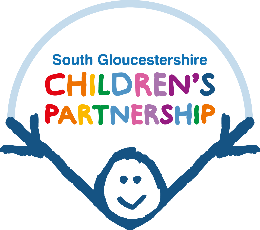 Escalation of a Child/Perpetrator/Location to Extra Familial Harm Multi Agency Strategic PanelChild’s NameDOBAddressLegal StatusEthnicityPerpetrator NameDOBAddressLegal StatusEthnicityLocation of Concern (If applicable)Name and role of referrerEmail Address of referrerDetails of the extra familial harm situationDetails of multi-agency group working with the child(ren)/perpetratorDate of last EIT if applicableIs this child known to PIMM?If so what tier are they on? Is the perpetrator known to Pimm? Is the location know to Pimm?What is working well?What are we worried about, including levels of risk and barriers/ challenges to bringing about change for the young personNext steps/identified actions that the referrer is seeking from the EFHMASPOnce completed please submit this form to Emma.collings@southglos.gov.uk or to Catherine.boyce@southglos.gov.ukOnce completed please submit this form to Emma.collings@southglos.gov.uk or to Catherine.boyce@southglos.gov.ukOnce completed please submit this form to Emma.collings@southglos.gov.uk or to Catherine.boyce@southglos.gov.ukOnce completed please submit this form to Emma.collings@southglos.gov.uk or to Catherine.boyce@southglos.gov.ukOnce completed please submit this form to Emma.collings@southglos.gov.uk or to Catherine.boyce@southglos.gov.uk